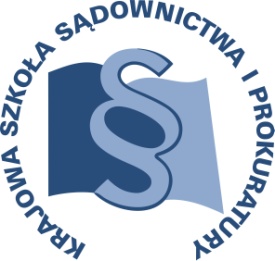 OSU-II.401.	48.2017					Lublin, 17 stycznia 2016 r.U10/17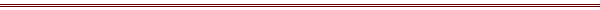 P R O G R A MSZKOLENIA DLA PRACOWNIKÓW WYDZIAŁÓW ORGANIZACYJNYCH PROKURATUR REGIONALNYCH I OKRĘGOWYCH ZAJMUJĄCYCH SIĘ SPRAWAMI KADROWYMI TEMAT SZKOLENIA:„Szkolenie dla urzędników zajmujących się sprawami kadrowymi w powszechnych jednostkach organizacyjnych prokuratury”DATA I MIEJSCE:19 – 21 kwietnia 2017 r.	Zajęcia:Krajowa Szkoła Sądownictwa i Prokuraturyul. Krakowskie Przedmieście 6220-076 LublinZakwaterowanie:Lublin, hotel Bliższe informacje zostaną podane w terminie późniejszym.ORGANIZATOR:Krajowa Szkoła Sądownictwa i ProkuraturyOśrodek Szkolenia Ustawicznego i Współpracy Międzynarodowejul. Krakowskie Przedmieście 62, 20 - 076 Lublintel. 81 440 87 10OSOBY ODPOWIEDZIALNE ZE STRONY ORGANIZATORA:merytorycznie:					organizacyjnieprokurator Beata Klimczyk			starszy inspektor Dorota Jędrasiktel. 81 440 87 34					tel. 81 458 37 42e-mail: b.klimczyk@kssip.gov.pl 			e-mail: d.jedrasik@kssip.gov.pl 	WYKŁADOWCY:Dorota Dzienisiuk doktor nauk prawnych, pracownik Katedry Prawa Pracy i Polityki Społecznej Wydziału Prawa i Administracji Uniwersytetu Warszawskiego, wykładowca, ekspert i autor publikacji z zakresu prawa pracy i prawa zabezpieczenia społecznego, specjalizuje się w problematyce relacji między prawem pracy a prawem zabezpieczenia społecznego, w międzynarodowej koordynacji systemów zabezpieczenia społecznego oraz w porównawczym prawie pracy.Zieliński Jacek Prokurator Prokuratury Regionalnej w Łodzi del. do Prokuratury Krajowej. Naczelnik Wydziału Spraw Osobowych Pracowników Prokuratury w Biurze Kadr Prokuratury Krajowej. Zajęcia prowadzone będą w formie seminarium.PROGRAM SZCZEGÓŁOWYŚRODA 		19 kwietnia 2017 r. od godz. 12.00     zakwaterowanie uczestników w hotelu14.00 – 15.00 	lunch w KSSiP15.00 – 16.30	Zmiany w obowiązujących przepisach prawa pracy:świadectwa pracy;terminy wniesienia odwołania w związku z ustaniem stosunku pracy;zawieranie i potwierdzanie umów o pracę;umowy o wspólnej odpowiedzialności materialnej.	Prowadzenie – Dorota Dzienisiuk16.30 – 16.45 	przerwa 
16.45 – 18.15 	Zmiany w obowiązujących przepisach prawa pracy:wprowadzanie regulaminów pracy i regulaminów wynagradzania;tworzenie zakładowego funduszu świadczeń socjalnych;prace wzbronione kobietom.	Prowadzenie – Dorota Dzienisiuk19.00  	kolacja w hoteluCZWARTEK 	20 kwietnia 2017 r. 7.00 – 8.00           śniadanie w hotelu9.00 – 10.30	Zmiany w obowiązujących przepisach dotyczących ubezpieczeń społecznych:zmiana wieku emerytalnego;zasiłki;zbieg tytułów ubezpieczenia.	Prowadzenie – Dorota Dzienisiuk10.30 – 10.45 	przerwa 
10.45 – 12.15 	Czas pracy kierowców:podstawowe zasady;bieżące orzecznictwo.	Prowadzenie – Dorota Dzienisiuk12.15 – 13.00 	lunch w KSSiP13.00 – 14.30  	Zawieranie umów o pracę z urzędnikami: zawieranie umów w oparciu o przepisy ustawy z dnia 18 grudnia 1998 r. o pracownikach sądów i prokuratur oraz rozporządzenia Ministra Sprawiedliwości z dnia 17 stycznia 2008 r. w sprawie szczegółowego trybu i sposobu przeprowadzania konkursów na staż urzędniczy w sądzie i prokuraturze;zawieranie umów o pracę na zastępstwo;przenoszenie urzędników w oparciu o przepisy ustawy 
z dnia 16 września 1982 r. o pracownikach urzędów państwowych.	Prowadzenie – Jacek Zieliński 14.30 – 14.45 	przerwa14.45 – 16.15	Zawieranie umów o pracę z innymi pracownikami:stanowiska i szczegółowe zasady wynagradzania urzędników i innych pracowników prokuratury (rozporządzenie Ministra Sprawiedliwości z dnia 8 grudnia 2014 r. w sprawie stanowisk i szczegółowych zasad wynagradzania urzędników i innych pracowników sądów i prokuratury oraz odbywania stażu urzędniczego); zagadnienia związane z zatrudnianiem asystentów prokuratora w oparciu o przepisy ustawy z dnia 28 stycznia 2016 r. Prawo o prokuraturze, ustawy z dnia 18 grudnia 1998 r. o pracownikach sądów i prokuratur oraz rozporządzenie Ministra Sprawiedliwości z dnia 10 września 2015 r. w sprawie szczegółowego sposobu i trybu przeprowadzania konkursów na stanowisko asystenta prokuratora.	Prowadzenie – Jacek Zieliński18.00    		kolacja w hoteluPIĄTEK 		21 kwietnia 2017 r.7.00 – 8.00 	śniadanie w hotelu8.30 – 10.00	Delegowanie urzędników do innych jednostek organizacyjnych prokuratury na podstawie ustawy
z dnia 18 grudnia 1998 r. o pracownikach sądów i prokuratur oraz rozporządzenia Ministra Sprawiedliwości z dnia 4 lutego 2011 r. w sprawie delegowania urzędników prokuratury do wykonywania obowiązków służbowych w innej jednostce organizacyjnej prokuratury lub w Ministerstwie Sprawiedliwości.	Prowadzenie – Jacek Zieliński 10.00 – 10.15 	przerwa 
10.15 – 11.45 	Delegowanie asystentów i urzędników do Wydziałów Zamiejscowych Departamentu do spraw Przestępczości Zorganizowanej i Korupcji Prokuratury Krajowej.	Omówienie zagadnień zgłoszonych przez jednostki prokuratury do wydania opinii w Biurze Kadr Prokuratury Krajowej	Prowadzenie – Jacek Zieliński12.00 		lunch w KSSiPProgram szkolenia dostępny jest na Platformie Szkoleniowej KSSiP pod adresem:http://szkolenia.kssip.gov.pl/login/ oraz na stronie internetowej KSSiP pod adresem: www.kssip.gov.plZaświadczenie potwierdzające udział w szkoleniu generowane jest za pośrednictwem Platformy Szkoleniowej KSSiP. Warunkiem uzyskania zaświadczenia jest obecność na szkoleniu oraz uzupełnienie znajdującej się na Platformie Szkoleniowej anonimowej ankiety ewaluacyjnej (znajdującej się pod programem szkolenia) dostępnej w okresie 30 dni po zakończeniu szkolenia.Po uzupełnieniu ankiety zaświadczenie można pobrać i wydrukować z zakładki 
„moje zaświadczenia”.